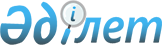 Об утверждении нормативов возмещения потерь растительного мираПриказ Министра экологии и природных ресурсов Республики Казахстан от 23 февраля 2023 года № 60. Зарегистрирован в Министерстве юстиции Республики Казахстан 2 марта 2023 года № 32000
      Примечание ИЗПИ!      Вводится в действие с 07.03.2023
      В соответствии с пунктом 2 статьи 45 Закона Республики Казахстан "О растительном мире" ПРИКАЗЫВАЮ:
      1. Утвердить прилагаемые нормативы возмещения потерь растительного мира.
      2. Комитету лесного хозяйства и животного мира Министерства экологии и природных ресурсов Республики Казахстан в установленном законодательством порядке обеспечить:
      1) государственную регистрацию настоящего приказа в Министерстве юстиции Республики Казахстан;
      2) размещение настоящего приказа на интернет-ресурсе Министерства экологии и природных ресурсов Республики Казахстан после его официального опубликования;
      3) в течение десяти рабочих дней после государственной регистрации настоящего приказа представление в Департамент юридической службы Министерства экологии и природных ресурсов Республики Казахстан сведений об исполнении мероприятий, предусмотренных подпунктами 1) и 2) настоящего пункта.
      3. Контроль за исполнением настоящего приказа возложить на курирующего вице-министра экологии и природных ресурсов Республики Казахстан.
      4. Настоящий приказ вводится в действие с 7 марта 2023 года и подлежит официальному опубликованию.
      "СОГЛАСОВАН"Министерство финансовРеспублики Казахстан
      "СОГЛАСОВАН"Министерство национальной экономикиРеспублики Казахстан Нормативы возмещения потерь растительного мира
      Примечание:Потери растительного мира возмещаются физическими или юридическими лицами, в интересах которых удаляются дикорастущие растения, в соответствии с настоящими нормативами возмещения потерь растительного мира.Потери растительного мира подлежат возмещению в шестимесячный срок с момента принятия решения о предоставлении права на земельный участок.
					© 2012. РГП на ПХВ «Институт законодательства и правовой информации Республики Казахстан» Министерства юстиции Республики Казахстан
				
      Министр экологиии природных ресурсовРеспублики Казахстан

З. Сулейменова
Утверждены приказом
Министр экологии
и природных ресурсов
Республики Казахстан
от 23 февраля 2023 года № 60
№ п/п
Виды ущерба
Единица измерения
Размер возмещения потерь 
1
В случаях удаления дикорастущих растений (безвозвратной утраты) на земельных участках всех категорий земель, переводимых в другие категории для целей недропользования, строительства (реконструкции) зданий, сооружений, дорог, трубопроводов и иных объектов в соответствии с проектной документацией на такие объекты, получившей положительное заключение государственной экологической экспертизы, а также принудительного отчуждения земельного участка для государственных нужд. 
Согласно базовым ставкам для исчисления размеров вреда, причиненного нарушением законодательства Республики Казахстан в области охраны, защиты, восстановления и использования растительного мира, утвержденным уполномоченным органом в области охраны, защиты, восстановления и использования растительного мира.
Размер возмещения потерь включает:
1) сумму двукратного размера базовой ставкам;
2) рыночную стоимость находящегося на участке растений;
3) стоимость затрат, связанных с охраной, защитой, восстановлением и использованием растительного мира, с учетом их инфляции;
4) убытки, причиненных собственнику или пользователю растительного мира в связи с изъятием земельного участка на момент прекращения права собственности или землепользования, включая убытки, которые они несут в связи с досрочным прекращением своих обязательств перед третьими лицами.